FILM QUIZ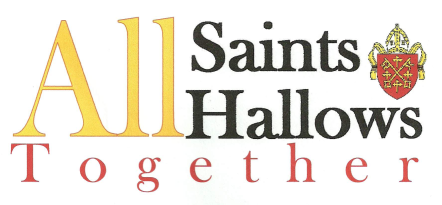 All answers are film titles.You can either fill in the quiz electronically, save it, and email it to officeallsaints@btinternet.com;or print it out, fill in a paper copy, and post it to All Saints’ Church, Midland Rd, Wellingborough NN8 1HF, by 31 July.Feel free to give copies to your friends and family.The winner will be announced in our newsletter and magazine.The quiz is offered free of charge this summer, normally it would have to be paid for – if you would like to make a donation of £2 per entry, please use the following bank details or alternatively pop the cash into an envelope to bring into church when you are able to visit.Bank transfer
Account holder: Parish Church Council All Saints, Wellingborough
Sort code: 30 99 26
Account number: 00113947

Cheque
Payable to Parish Church Council All Saints, Wellingborough
Post to All Saints Church, Midland Rd, Wellingborough NN8 1HF

We ask that payment be made to All Saints' account for the sake of simplicity. All funds raised will be fairly shared between the two churches. To let our treasurer know why you are sending money, if you donate by bank transfer, please add QUIZ as your reference. If you send a cheque, write QUIZ on the back of it.Your name:	Clue	Your answerSounds like a wonderful riverEmployment in the south of EuropeHot war machinesPeck’s bit of stuffElevated playing cardsKeep going along the mountain passStrange colour for a big catPermit to visit an area of LondonResident medicHe’s good in Spring, Summer, Autumn & WinterFight for a countryEnormousFemale exterminatorsYou couldn’t chew without themVery high conflagrationLocal bus companyHobby for anoraks?Gang who came from a sweetly scented area617 SquadronHendon school for bluebottlesMoggy risks burning paws when venturing up highHe followed the other twoPaul Sinha of the Chase perhapsToo much highland spirit maybeGained independence for IndiaMonkey worldNorthants local ragRite of passage in German capitalStretch to the heavensSport for those on a strict dietNot everyone enjoys being roasted in the sunTwelve need a washHazy view of some great apesDegree holderIsland of lemursAttractive ladyChoirmasters should be thisBrown churchResult of a pedicure perhapsHopeless assignmentAtlantic and Pacific cricket teamHe’s armed with a 24 carat pistolStella nativityDid Leonardo encrypt thisGeorge StephensonVisitors to our garden feedersOur churches celebrate the day after thisReal gravelDeadly armamentSign of something unpleasant to comeUnlucky Greek GodFacebook perhapsCan’t hear any bleatingFrench vegetable stewSounds like he’s pleased to have consumed the womanSixteenth US PresidentPhantomGallic Officer’s ladyLaw enforcement officer in high part of E. Yorkshire townBiography of the Magic Roundabout’s snailBest firearmAlways desirable in a hotelChanging from one train to another in ParisThe Beverleys perhapsNo longer in the dark continentTutoring Ms TushinghamLook out Bambi – he’s after you!Say farewell to the French fries manBiography of a sisterSouth African tribe memberLupine partners on StrictlyRounds up cattle late at nightGetting through to the other side when it’s raining after lunchFuneral Directors?Cleopatra was, but not this particular oneGiddynessAn address by the monarchBamber or Jeremy’s opening gambitCould be the fat controllerThe postman just calledPirelli pinups perhapsSaying nothingFamous carnival venueWhopper breakfastMaternity costs nothingHe gives his daughter awayGWR terminusLegal limb is incorrectExceptional blokeBattle for the heavensRegal apeThis peer of the realm looks after the wedding bandsTurn around to look forwardNeeds a white tie and tails to complete the ensembleDoes he have 8 legsSolitary self-isolation?Mini madamsCan’t see with it even if it is expensiveNuptials for eight followed by a last goodbyeExploding spectres